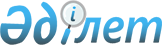 О внесении изменений и дополнений в постановление Правительства Республики Казахстан от 10 марта 1999 года N 218Постановление Правительства Республики Казахстан от 8 февраля 2001 года N 206

      В целях реализации Указа Президента Республики Казахстан от 9 октября 2000 года N 459 U000459_ "О внесении изменений и дополнений в некоторые Указы Президента Республики Казахстан" Правительство Республики Казахстан постановляет: 

      1. Внести в постановление Правительства Республики Казахстан от 10 марта 1999 года N 218 P990218_ "О дисциплинарных советах областей, городов Астаны и Алматы" (САПП Республики Казахстан, 1999 г., N 8, ст. 61) следующие изменения и дополнения: 

      в подпункте 1) пункта 1 слова "координацию деятельности которых осуществляет Государственная комиссия Республики Казахстан по борьбе с коррупцией" заменить словами "контролирует и проверяет работу которых Агентство Республики Казахстан по делам государственной службы". < *>       Сноска. В пункт 1 внесены изменения - постановлением Правительства РК от 13 декабря 2002 г. N 1311 . 

 

             2. Дисциплинарным советам областей, городов Астаны и Алматы в месячный срок привести свои нормативные правовые акты в соответствие с настоящим постановлением. 

      3. Настоящее постановление вступает в силу со дня подписания.      Премьер-Министр 

  Республики Казахстан 
					© 2012. РГП на ПХВ «Институт законодательства и правовой информации Республики Казахстан» Министерства юстиции Республики Казахстан
				